    LIBERO CONSORZIO COMUNALE DI RAGUSAgià Provincia Regionale di RagusaUfficio Strutture Ricettive – Tel. 0932-675111 E-mail: strutture.ricettive@provincia.ragusa.it- Viale del Fante - Ragusa										ALLEGATO AComunicazione dei prezzi e delle attrezzature per l’anno 20 _ _Parchi di campeggio  LIBERO CONSORZIO COMUNALE DI RAGUSAgià Provincia Regionale di RagusaUfficio Strutture Ricettive – Tel. 0932-675111 E-mail: strutture.ricettive@provincia.ragusa.it- Viale del Fante - RagusaALLEGATO BParchi di campeggioAttrezzatureInstallazioni igienico/sanitarie di uso comune: 		          Lavabi N. ___				  Docce aperte N. ___			          Lavelli per stoviglie N. ____			  Lavatori per panni N. ___			          Wc N. ___					  Lavapiedi  N. ___			          Docce chiuse con sola acqua fredda N. ___ 	  Bidet a spruzzo N. ___			          Docce chiuse con acqua calda e fredda N. ___	  Vuotatoi per WC chimici N. __Impianti, attrezzature e servizi della struttura ricettiva:Accessibilità disabili	   spiaggia riservata   cinema        ormeggio         noleggio natanti e/o imbarcazioni Rimessaggio caravan	   rifornimento      benzina immediate vicinanze	     parco giochi bambini locale TVpista da ballo     ristorante      self service     tavola calda     spaccio alimentare      bar         parcheggio       officina riparazioni      macchine lavatrici per biancheria      servizio telefonico alla piazzola    camper service    lavaggio auto o caravan ad uso degli ospiti    servizio bancario  custodia valori   custodia valori in cassette di sicurezza    rifornimento gas liquido     uso cellette frigorifere    accettazione animali domestici     naturalismo        impianti termali propri       piazzole prevalentemente a prato            telefono per uso comune    altri servizi, impianti e attrezzature ________________________________________________________________________________________________________________________________________________________________lingua inglese                             lingua francese                   lingua spagnola                       lingua tedesca        altre lingue correttamente parlate ____________________________________________________________________Impianti, attrezzature e servizi sportivi: 	 Proprio campo da tennis     istruttore				 Propria piscina coperta	   istruttore Propria piscina scoperta     istruttore				 Sport invernali	   istruttore Maneggio		      istruttore				 Biliardo  		   istruttore Tennis da tavolo	      istruttore				 Campo da bocce	   istruttoreAltri impianti, attrezzature e servizi sportivi ____________________________________________________________________________________________________________________________________________________________  LIBERO CONSORZIO COMUNALE DI RAGUSAgià Provincia Regionale di RagusaUfficio Strutture Ricettive – Tel. 0932-675111 E-mail: strutture.ricettive@provincia.ragusa.it- Viale del Fante - Ragusa    ALLEGATO CParchi di campeggio - Tariffe 20 _ _Prezzi giornalieri delle unità abitative con arrotondamento a Euro 0,05 comprensivi di:riscaldamento ove presente, uso dei servizi comuni, servizio, IVA e imposte (riquadro da compilare solo nel caso di esistenza nel campeggio di piazzole con unità abitative) Nota: indicare tutte le unità abitative-tipo esistenti nell’esercizio, in modo tale che siano rappresentate tutte le possibili combinazioni di posti letto, installazioni igienico-sanitarie, tipi di cucina ecc. offerte dall’esercizio. Attenzione: ogni possibile combinazione è un tipo. Se lo spazio e insufficiente, allegare alla presente comunicazione il MOD.COM/VIT/2Periodo minimo di permanenza nelle unità abitative: N. ______ giorniSupplementi giornalieri: Seconda auto Euro ________;  Seconda moto Euro _____; Bus Euro ______, Accesso visitatori Euro ____;		         Bus + rimorchio Euro _____;  Allaccio rete idrica (solo piazzole senza U.A.) Euro _____;Carte di credito   No	               Si: indicare quali ____________________________________________________________________Sono allegati alla presente      Comunicazione prezzi inferiori ai minimi                                         MOD.COM/VIT/2Denominazione dell’esercizioDenominazione dell’esercizioDenominazione dell’esercizioDenominazione dell’esercizioDenominazione dell’esercizioDenominazione dell’esercizioDenominazione dell’esercizioDenominazione dell’esercizioDenominazione dell’esercizioDenominazione dell’esercizioDenominazione dell’esercizioDenominazione dell’esercizioDenominazione dell’esercizioDenominazione dell’esercizioTipologia:  CampeggioTipologia:  CampeggioTipologia:  CampeggioTipologia:  CampeggioTipologia:  CampeggioTipologia:  CampeggioTipologia:  CampeggioTipologia:  CampeggioTipologia:  CampeggioTipologia:  CampeggioTipologia:  CampeggioTipologia:  CampeggioTipologia:  CampeggioTipologia:  CampeggioClassificazione:  1 Stella     1 Stella      2 Stelle    3 Stelle       4 Stelle         5 Stelle     Titolare della LicenzaTitolare della LicenzaTitolare della LicenzaTitolare della LicenzaTitolare della LicenzaTitolare della LicenzaTitolare della LicenzaTitolare della LicenzaTitolare della LicenzaTitolare della LicenzaTitolare della LicenzaTitolare della LicenzaTitolare della LicenzaTitolare della LicenzaIndirizzo (via, piazza, ecc.)Indirizzo (via, piazza, ecc.)Indirizzo (via, piazza, ecc.)Indirizzo (via, piazza, ecc.)Indirizzo (via, piazza, ecc.)Indirizzo (via, piazza, ecc.)Indirizzo (via, piazza, ecc.)Indirizzo (via, piazza, ecc.)Indirizzo (via, piazza, ecc.)Indirizzo (via, piazza, ecc.)Indirizzo (via, piazza, ecc.)Indirizzo (via, piazza, ecc.)Indirizzo (via, piazza, ecc.)Indirizzo (via, piazza, ecc.)ComuneComuneComuneComuneComuneComuneComuneComuneComuneComuneComuneComuneComuneComuneLocalità/FrazioneLocalità/FrazioneLocalità/FrazioneLocalità/FrazioneLocalità/FrazioneLocalità/FrazioneLocalità/FrazioneLocalità/FrazioneLocalità/FrazioneLocalità/FrazioneLocalità/FrazioneLocalità/FrazioneLocalità/FrazioneLocalità/FrazioneCAPCAPCAPCAPCAPCAPCAPCAPCAPCAPCAPCAPCAPCAPTelefono FissoTelefono FissoTelefono FissoTelefono FissoTelefono FissoTelefono FissoTelefono FissoCellulareCellulareCellulareCellulareCellulareCellulareCellularePECPECPECPECPECPECPECPECPECPECPECPECPECPECE-MailE-MailE-MailE-MailE-MailE-MailE-MailE-MailE-MailE-MailE-MailE-MailE-MailE-MailSito Web: www.Sito Web: www.Sito Web: www.Sito Web: www.Sito Web: www.Sito Web: www.Sito Web: www.Sito Web: www.Sito Web: www.Sito Web: www.Sito Web: www.Sito Web: www.Sito Web: www.Sito Web: www.Data inizio attivitàData inizio attivitàData inizio attivitàData inizio attivitàData inizio attivitàData inizio attivitàAnno dell’ultima ristrutturazioneAnno dell’ultima ristrutturazioneAnno dell’ultima ristrutturazioneAnno dell’ultima ristrutturazioneAnno dell’ultima ristrutturazioneAnno dell’ultima ristrutturazioneAnno dell’ultima ristrutturazioneAnno dell’ultima ristrutturazionePeriodo di apertura: n.b. se stagionale indicare i periodi di apertura (comunque compresi entro il periodo 21 marzo – 30 ottobre)Periodo di apertura: n.b. se stagionale indicare i periodi di apertura (comunque compresi entro il periodo 21 marzo – 30 ottobre)Periodo di apertura: n.b. se stagionale indicare i periodi di apertura (comunque compresi entro il periodo 21 marzo – 30 ottobre)Periodo di apertura: n.b. se stagionale indicare i periodi di apertura (comunque compresi entro il periodo 21 marzo – 30 ottobre)Periodo di apertura: n.b. se stagionale indicare i periodi di apertura (comunque compresi entro il periodo 21 marzo – 30 ottobre)Periodo di apertura: n.b. se stagionale indicare i periodi di apertura (comunque compresi entro il periodo 21 marzo – 30 ottobre)Periodo di apertura: n.b. se stagionale indicare i periodi di apertura (comunque compresi entro il periodo 21 marzo – 30 ottobre)Periodo di apertura: n.b. se stagionale indicare i periodi di apertura (comunque compresi entro il periodo 21 marzo – 30 ottobre)Periodo di apertura: n.b. se stagionale indicare i periodi di apertura (comunque compresi entro il periodo 21 marzo – 30 ottobre)Periodo di apertura: n.b. se stagionale indicare i periodi di apertura (comunque compresi entro il periodo 21 marzo – 30 ottobre)Periodo di apertura: n.b. se stagionale indicare i periodi di apertura (comunque compresi entro il periodo 21 marzo – 30 ottobre)Periodo di apertura: n.b. se stagionale indicare i periodi di apertura (comunque compresi entro il periodo 21 marzo – 30 ottobre)Periodo di apertura: n.b. se stagionale indicare i periodi di apertura (comunque compresi entro il periodo 21 marzo – 30 ottobre)Periodo di apertura: n.b. se stagionale indicare i periodi di apertura (comunque compresi entro il periodo 21 marzo – 30 ottobre)	Annuale 	Annuale 	Annuale 	Annuale 	Annuale 	Annuale 	Annuale  	Stagionale  	Stagionale  	Stagionale  	Stagionale  	Stagionale  	Stagionale  	Stagionale daldaldalalalalaldaldaldaldaldalalaldaldaldalalalalaldaldaldaldaldalalalPeriodo alta stagione:Periodo alta stagione:Periodo alta stagione:Periodo alta stagione:Periodo alta stagione:Periodo alta stagione:Periodo alta stagione:Periodo alta stagione:Periodo alta stagione:Periodo alta stagione:Periodo alta stagione:Periodo alta stagione:Periodo alta stagione:Periodo alta stagione:daldaldalalalalaldaldaldaldaldalalaldaldaldalalalalaldaldaldaldaldalalalIl sottoscrittoIl sottoscrittoIl sottoscrittoIl sottoscrittoIl sottoscrittoIl sottoscrittoIl sottoscrittoIl sottoscrittoIl sottoscrittoIl sottoscrittoIl sottoscrittoIl sottoscrittoIl sottoscrittoIl sottoscrittoin qualità diin qualità diin qualità diin qualità diin qualità diin qualità diin qualità diin qualità diin qualità diin qualità diin qualità diin qualità diin qualità diin qualità diconsapevole che, in caso di dichiarazioni false, si applicano le sanzioni penali previste dall’art. 76 del D.P.R. 445/2000consapevole che, in caso di dichiarazioni false, si applicano le sanzioni penali previste dall’art. 76 del D.P.R. 445/2000consapevole che, in caso di dichiarazioni false, si applicano le sanzioni penali previste dall’art. 76 del D.P.R. 445/2000consapevole che, in caso di dichiarazioni false, si applicano le sanzioni penali previste dall’art. 76 del D.P.R. 445/2000consapevole che, in caso di dichiarazioni false, si applicano le sanzioni penali previste dall’art. 76 del D.P.R. 445/2000consapevole che, in caso di dichiarazioni false, si applicano le sanzioni penali previste dall’art. 76 del D.P.R. 445/2000consapevole che, in caso di dichiarazioni false, si applicano le sanzioni penali previste dall’art. 76 del D.P.R. 445/2000consapevole che, in caso di dichiarazioni false, si applicano le sanzioni penali previste dall’art. 76 del D.P.R. 445/2000consapevole che, in caso di dichiarazioni false, si applicano le sanzioni penali previste dall’art. 76 del D.P.R. 445/2000consapevole che, in caso di dichiarazioni false, si applicano le sanzioni penali previste dall’art. 76 del D.P.R. 445/2000consapevole che, in caso di dichiarazioni false, si applicano le sanzioni penali previste dall’art. 76 del D.P.R. 445/2000consapevole che, in caso di dichiarazioni false, si applicano le sanzioni penali previste dall’art. 76 del D.P.R. 445/2000consapevole che, in caso di dichiarazioni false, si applicano le sanzioni penali previste dall’art. 76 del D.P.R. 445/2000consapevole che, in caso di dichiarazioni false, si applicano le sanzioni penali previste dall’art. 76 del D.P.R. 445/2000DICHIARADICHIARADICHIARADICHIARADICHIARADICHIARADICHIARADICHIARADICHIARADICHIARADICHIARADICHIARADICHIARADICHIARAche le notizie di cui sopra sono vere e che la struttura possiede tutti i requisiti obbligatori previsti dalla normativa. che le notizie di cui sopra sono vere e che la struttura possiede tutti i requisiti obbligatori previsti dalla normativa. che le notizie di cui sopra sono vere e che la struttura possiede tutti i requisiti obbligatori previsti dalla normativa. che le notizie di cui sopra sono vere e che la struttura possiede tutti i requisiti obbligatori previsti dalla normativa. che le notizie di cui sopra sono vere e che la struttura possiede tutti i requisiti obbligatori previsti dalla normativa. che le notizie di cui sopra sono vere e che la struttura possiede tutti i requisiti obbligatori previsti dalla normativa. che le notizie di cui sopra sono vere e che la struttura possiede tutti i requisiti obbligatori previsti dalla normativa. che le notizie di cui sopra sono vere e che la struttura possiede tutti i requisiti obbligatori previsti dalla normativa. che le notizie di cui sopra sono vere e che la struttura possiede tutti i requisiti obbligatori previsti dalla normativa. che le notizie di cui sopra sono vere e che la struttura possiede tutti i requisiti obbligatori previsti dalla normativa. che le notizie di cui sopra sono vere e che la struttura possiede tutti i requisiti obbligatori previsti dalla normativa. che le notizie di cui sopra sono vere e che la struttura possiede tutti i requisiti obbligatori previsti dalla normativa. che le notizie di cui sopra sono vere e che la struttura possiede tutti i requisiti obbligatori previsti dalla normativa. che le notizie di cui sopra sono vere e che la struttura possiede tutti i requisiti obbligatori previsti dalla normativa. DataDataDataDataDataDataDataTimbro e firmaTimbro e firmaTimbro e firmaTimbro e firmaTimbro e firmaTimbro e firmaTimbro e firmaN.B. Il Libero Consorzio, in qualità di Titolare tratterà i dati personali contenuti nel presente atto mediante l’utilizzo di procedure in grado di tutelare e garantire l’integrità e la riservatezza dei dati forniti in conformità al Reg.UE 2016/679 e alla normativa vigente. L’informativa dettagliata resa ai sensi dell’art.13 del Reg.UE 2016/679 può essere consultata sul sito istituzionale al seguente  link: https://www.provincia.ragusa.it/privacy.php All’uopo si autorizza il trattamento dei dati e si dichiara di avere preso visione della informativa dettagliata anzidetta	                                                                                                                   Firma del dichiarante                        Visto: Libero Consorzio Comunale di RagusaN.B. Il Libero Consorzio, in qualità di Titolare tratterà i dati personali contenuti nel presente atto mediante l’utilizzo di procedure in grado di tutelare e garantire l’integrità e la riservatezza dei dati forniti in conformità al Reg.UE 2016/679 e alla normativa vigente. L’informativa dettagliata resa ai sensi dell’art.13 del Reg.UE 2016/679 può essere consultata sul sito istituzionale al seguente  link: https://www.provincia.ragusa.it/privacy.php All’uopo si autorizza il trattamento dei dati e si dichiara di avere preso visione della informativa dettagliata anzidetta	                                                                                                                   Firma del dichiarante                        Visto: Libero Consorzio Comunale di RagusaN.B. Il Libero Consorzio, in qualità di Titolare tratterà i dati personali contenuti nel presente atto mediante l’utilizzo di procedure in grado di tutelare e garantire l’integrità e la riservatezza dei dati forniti in conformità al Reg.UE 2016/679 e alla normativa vigente. L’informativa dettagliata resa ai sensi dell’art.13 del Reg.UE 2016/679 può essere consultata sul sito istituzionale al seguente  link: https://www.provincia.ragusa.it/privacy.php All’uopo si autorizza il trattamento dei dati e si dichiara di avere preso visione della informativa dettagliata anzidetta	                                                                                                                   Firma del dichiarante                        Visto: Libero Consorzio Comunale di RagusaN.B. Il Libero Consorzio, in qualità di Titolare tratterà i dati personali contenuti nel presente atto mediante l’utilizzo di procedure in grado di tutelare e garantire l’integrità e la riservatezza dei dati forniti in conformità al Reg.UE 2016/679 e alla normativa vigente. L’informativa dettagliata resa ai sensi dell’art.13 del Reg.UE 2016/679 può essere consultata sul sito istituzionale al seguente  link: https://www.provincia.ragusa.it/privacy.php All’uopo si autorizza il trattamento dei dati e si dichiara di avere preso visione della informativa dettagliata anzidetta	                                                                                                                   Firma del dichiarante                        Visto: Libero Consorzio Comunale di RagusaN.B. Il Libero Consorzio, in qualità di Titolare tratterà i dati personali contenuti nel presente atto mediante l’utilizzo di procedure in grado di tutelare e garantire l’integrità e la riservatezza dei dati forniti in conformità al Reg.UE 2016/679 e alla normativa vigente. L’informativa dettagliata resa ai sensi dell’art.13 del Reg.UE 2016/679 può essere consultata sul sito istituzionale al seguente  link: https://www.provincia.ragusa.it/privacy.php All’uopo si autorizza il trattamento dei dati e si dichiara di avere preso visione della informativa dettagliata anzidetta	                                                                                                                   Firma del dichiarante                        Visto: Libero Consorzio Comunale di RagusaN.B. Il Libero Consorzio, in qualità di Titolare tratterà i dati personali contenuti nel presente atto mediante l’utilizzo di procedure in grado di tutelare e garantire l’integrità e la riservatezza dei dati forniti in conformità al Reg.UE 2016/679 e alla normativa vigente. L’informativa dettagliata resa ai sensi dell’art.13 del Reg.UE 2016/679 può essere consultata sul sito istituzionale al seguente  link: https://www.provincia.ragusa.it/privacy.php All’uopo si autorizza il trattamento dei dati e si dichiara di avere preso visione della informativa dettagliata anzidetta	                                                                                                                   Firma del dichiarante                        Visto: Libero Consorzio Comunale di RagusaN.B. Il Libero Consorzio, in qualità di Titolare tratterà i dati personali contenuti nel presente atto mediante l’utilizzo di procedure in grado di tutelare e garantire l’integrità e la riservatezza dei dati forniti in conformità al Reg.UE 2016/679 e alla normativa vigente. L’informativa dettagliata resa ai sensi dell’art.13 del Reg.UE 2016/679 può essere consultata sul sito istituzionale al seguente  link: https://www.provincia.ragusa.it/privacy.php All’uopo si autorizza il trattamento dei dati e si dichiara di avere preso visione della informativa dettagliata anzidetta	                                                                                                                   Firma del dichiarante                        Visto: Libero Consorzio Comunale di RagusaN.B. Il Libero Consorzio, in qualità di Titolare tratterà i dati personali contenuti nel presente atto mediante l’utilizzo di procedure in grado di tutelare e garantire l’integrità e la riservatezza dei dati forniti in conformità al Reg.UE 2016/679 e alla normativa vigente. L’informativa dettagliata resa ai sensi dell’art.13 del Reg.UE 2016/679 può essere consultata sul sito istituzionale al seguente  link: https://www.provincia.ragusa.it/privacy.php All’uopo si autorizza il trattamento dei dati e si dichiara di avere preso visione della informativa dettagliata anzidetta	                                                                                                                   Firma del dichiarante                        Visto: Libero Consorzio Comunale di RagusaN.B. Il Libero Consorzio, in qualità di Titolare tratterà i dati personali contenuti nel presente atto mediante l’utilizzo di procedure in grado di tutelare e garantire l’integrità e la riservatezza dei dati forniti in conformità al Reg.UE 2016/679 e alla normativa vigente. L’informativa dettagliata resa ai sensi dell’art.13 del Reg.UE 2016/679 può essere consultata sul sito istituzionale al seguente  link: https://www.provincia.ragusa.it/privacy.php All’uopo si autorizza il trattamento dei dati e si dichiara di avere preso visione della informativa dettagliata anzidetta	                                                                                                                   Firma del dichiarante                        Visto: Libero Consorzio Comunale di RagusaN.B. Il Libero Consorzio, in qualità di Titolare tratterà i dati personali contenuti nel presente atto mediante l’utilizzo di procedure in grado di tutelare e garantire l’integrità e la riservatezza dei dati forniti in conformità al Reg.UE 2016/679 e alla normativa vigente. L’informativa dettagliata resa ai sensi dell’art.13 del Reg.UE 2016/679 può essere consultata sul sito istituzionale al seguente  link: https://www.provincia.ragusa.it/privacy.php All’uopo si autorizza il trattamento dei dati e si dichiara di avere preso visione della informativa dettagliata anzidetta	                                                                                                                   Firma del dichiarante                        Visto: Libero Consorzio Comunale di RagusaN.B. Il Libero Consorzio, in qualità di Titolare tratterà i dati personali contenuti nel presente atto mediante l’utilizzo di procedure in grado di tutelare e garantire l’integrità e la riservatezza dei dati forniti in conformità al Reg.UE 2016/679 e alla normativa vigente. L’informativa dettagliata resa ai sensi dell’art.13 del Reg.UE 2016/679 può essere consultata sul sito istituzionale al seguente  link: https://www.provincia.ragusa.it/privacy.php All’uopo si autorizza il trattamento dei dati e si dichiara di avere preso visione della informativa dettagliata anzidetta	                                                                                                                   Firma del dichiarante                        Visto: Libero Consorzio Comunale di RagusaN.B. Il Libero Consorzio, in qualità di Titolare tratterà i dati personali contenuti nel presente atto mediante l’utilizzo di procedure in grado di tutelare e garantire l’integrità e la riservatezza dei dati forniti in conformità al Reg.UE 2016/679 e alla normativa vigente. L’informativa dettagliata resa ai sensi dell’art.13 del Reg.UE 2016/679 può essere consultata sul sito istituzionale al seguente  link: https://www.provincia.ragusa.it/privacy.php All’uopo si autorizza il trattamento dei dati e si dichiara di avere preso visione della informativa dettagliata anzidetta	                                                                                                                   Firma del dichiarante                        Visto: Libero Consorzio Comunale di RagusaN.B. Il Libero Consorzio, in qualità di Titolare tratterà i dati personali contenuti nel presente atto mediante l’utilizzo di procedure in grado di tutelare e garantire l’integrità e la riservatezza dei dati forniti in conformità al Reg.UE 2016/679 e alla normativa vigente. L’informativa dettagliata resa ai sensi dell’art.13 del Reg.UE 2016/679 può essere consultata sul sito istituzionale al seguente  link: https://www.provincia.ragusa.it/privacy.php All’uopo si autorizza il trattamento dei dati e si dichiara di avere preso visione della informativa dettagliata anzidetta	                                                                                                                   Firma del dichiarante                        Visto: Libero Consorzio Comunale di RagusaN.B. Il Libero Consorzio, in qualità di Titolare tratterà i dati personali contenuti nel presente atto mediante l’utilizzo di procedure in grado di tutelare e garantire l’integrità e la riservatezza dei dati forniti in conformità al Reg.UE 2016/679 e alla normativa vigente. L’informativa dettagliata resa ai sensi dell’art.13 del Reg.UE 2016/679 può essere consultata sul sito istituzionale al seguente  link: https://www.provincia.ragusa.it/privacy.php All’uopo si autorizza il trattamento dei dati e si dichiara di avere preso visione della informativa dettagliata anzidetta	                                                                                                                   Firma del dichiarante                        Visto: Libero Consorzio Comunale di RagusaTotale piazzole nTotale piazzole ndi cui con unità abitative n.di cui con unità abitative n.Capacità ricettiva totale del complesso: persone n. Capacità ricettiva totale del complesso: persone n. Superficie totale del complesso mq.Superficie totale del complesso mq.Piazzole con: Istallazioni igienico sanitarie n.Istallazioni igienico sanitarie n.Allaccio alla rete fognaria n. Presa di corrente n. Presa di corrente n. Allaccio alla rete idrica n. Allaccio alla rete idrica n. Il sottoscrittoIl sottoscrittoin qualità diin qualità diconsapevole che, in caso di dichiarazioni false, si applicano le sanzioni penali previste dall’art. 76 del D.P.R. 445/2000consapevole che, in caso di dichiarazioni false, si applicano le sanzioni penali previste dall’art. 76 del D.P.R. 445/2000DICHIARADICHIARAche le notizie di cui sopra sono vere e che la struttura possiede tutti i requisiti obbligatori previsti dalla normativa. che le notizie di cui sopra sono vere e che la struttura possiede tutti i requisiti obbligatori previsti dalla normativa. DataTimbro e firmaVisto: Libero Consorzio Comunale di RagusaVisto: Libero Consorzio Comunale di RagusaPrezzi giornalieri con arrotondamenti a Euro 0,50Prezzi giornalieri con arrotondamenti a Euro 0,50Prezzi giornalieri con arrotondamenti a Euro 0,50Prezzi giornalieri con arrotondamenti a Euro 0,50Prezzi giornalieri con arrotondamenti a Euro 0,50Prezzi giornalieri con arrotondamenti a Euro 0,50Prezzi giornalieri con arrotondamenti a Euro 0,50Prezzi giornalieri con arrotondamenti a Euro 0,50Prezzi giornalieri con arrotondamenti a Euro 0,50Prezzi giornalieri con arrotondamenti a Euro 0,50Prezzi giornalieri con arrotondamenti a Euro 0,50Prezzi giornalieri con arrotondamenti a Euro 0,50Prezzi giornalieri con arrotondamenti a Euro 0,50(comprensivi di: servizio, uso dei servizi e dei bagni comuni, Iva e imposte)(comprensivi di: servizio, uso dei servizi e dei bagni comuni, Iva e imposte)(comprensivi di: servizio, uso dei servizi e dei bagni comuni, Iva e imposte)(comprensivi di: servizio, uso dei servizi e dei bagni comuni, Iva e imposte)(comprensivi di: servizio, uso dei servizi e dei bagni comuni, Iva e imposte)(comprensivi di: servizio, uso dei servizi e dei bagni comuni, Iva e imposte)(comprensivi di: servizio, uso dei servizi e dei bagni comuni, Iva e imposte)(comprensivi di: servizio, uso dei servizi e dei bagni comuni, Iva e imposte)(comprensivi di: servizio, uso dei servizi e dei bagni comuni, Iva e imposte)(comprensivi di: servizio, uso dei servizi e dei bagni comuni, Iva e imposte)(comprensivi di: servizio, uso dei servizi e dei bagni comuni, Iva e imposte)(comprensivi di: servizio, uso dei servizi e dei bagni comuni, Iva e imposte)(comprensivi di: servizio, uso dei servizi e dei bagni comuni, Iva e imposte)Prezzi	 Bassa stagioneminimo/massimoBassa stagioneminimo/massimoBassa stagioneminimo/massimoBassa stagioneminimo/massimoAlta stagione o unicaminimo/massimoAlta stagione o unicaminimo/massimoAlta stagione o unicaminimo/massimoAlta stagione o unicaminimo/massimoAlta stagione o unicaminimo/massimoAlta stagione o unicaminimo/massimoAlta stagione o unicaminimo/massimoAlta stagione o unicaminimo/massimoAdultiEuro/Euro//Ragazzo da ____ a ____ anni (indicare a discrezione del gestore la fascia di età per la quale vale il prezzo ridotto)Euro/Euro///Piazzole	(compresa  prima auto o moto, correntePiazzole	(compresa  prima auto o moto, correntePiazzole	(compresa  prima auto o moto, correntePiazzole	(compresa  prima auto o moto, correntePiazzole	(compresa  prima auto o moto, correntePiazzole	(compresa  prima auto o moto, correntePiazzole	(compresa  prima auto o moto, correntePiazzole	(compresa  prima auto o moto, correntePiazzole	(compresa  prima auto o moto, correntePiazzole	(compresa  prima auto o moto, correntePiazzole	(compresa  prima auto o moto, correntePiazzole	(compresa  prima auto o moto, correntePiazzole	(compresa  prima auto o moto, correnteelettrica senza contatore e mezzo di pernottamento)Euro/EuroEuro//Supplementi al pernottamento Euro/EuroEuro//Quantitàunità abitative stesso tipo descritte di seguitoUnità abitativa tipo con:Unità abitativa tipo con:Unità abitativa tipo con:Unità abitativa tipo con:Unità abitativa tipo con:Unità abitativa tipo con:Prezzi giornalieri unità abitativa descrittaPrezzi giornalieri unità abitativa descrittaPrezzi giornalieri unità abitativa descrittaPrezzi giornalieri unità abitativa descrittaQuantitàunità abitative stesso tipo descritte di seguitoN. posti lettoIstallazioni igienico sanitarieIstallazioni igienico sanitarieCucina (segnare con X la cucina esistente nellaU.A. tipo)Cucina (segnare con X la cucina esistente nellaU.A. tipo)Attrezzature per soggiorno all’apertoBassa    StagioneBassa    StagioneAlta Stagione o unicaAlta Stagione o unicaQuantitàunità abitative stesso tipo descritte di seguitoN. posti lettoIstallazioni igienico sanitarieIstallazioni igienico sanitarieCucina (segnare con X la cucina esistente nellaU.A. tipo)Cucina (segnare con X la cucina esistente nellaU.A. tipo)Attrezzature per soggiorno all’apertoMinimoMassimoMinimoMassimoQuantitàunità abitative stesso tipo descritte di seguitoN. posti lettolavaboe wclavabodocciawc e bidetCucina in vano separatoAngolo cotturaAttrezzature per soggiorno all’apertoMinimoMassimoMinimoMassimoSintesi del prezzo giornaliero delle unità abitativeSintesi del prezzo giornaliero delle unità abitativeSintesi del prezzo giornaliero delle unità abitativeSintesi del prezzo giornaliero delle unità abitativeBassa stagioneBassa stagioneAlta stagione o unicaAlta stagione o unicaMinimoMassimoMinimoMassimoIl sottoscrittoIl sottoscrittoin qualità diin qualità diconsapevole che, in caso di dichiarazioni false, si applicano le sanzioni penali previste dall’art. 76 del D.P.R. 445/2000consapevole che, in caso di dichiarazioni false, si applicano le sanzioni penali previste dall’art. 76 del D.P.R. 445/2000DICHIARADICHIARAche le notizie di cui sopra sono vere e che la struttura possiede tutti i requisiti obbligatori previsti dalla normativa. che le notizie di cui sopra sono vere e che la struttura possiede tutti i requisiti obbligatori previsti dalla normativa. DataTimbro e firmaVisto: Libero Consorzio Comunale di RagusaVisto: Libero Consorzio Comunale di Ragusa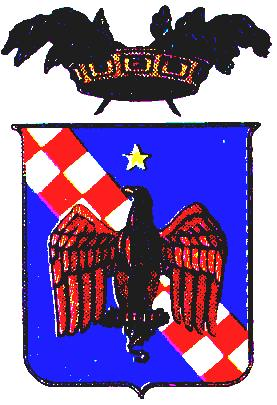 